Form PhD-3ADOCTORAL PROGRAMOF STUDY(Must be type written)National University of Sciences and TechnologyFORMULATION OF GUIDANCE & EXAMINATION COMMITTEE (GEC)(To be filled by Institution)Student’s Name: ________________________ NUST Regn No: __________________________Institution: _________________________   Department: _______________________________Area of Research: _______________________________________________________________GUIDANCE & EXAMINATION COMMITTEE MEMBERSSupervisorName: ______________________________ Email: ____________________________________Institution /Dept: _____________________________ Signature __________________________Co-Supervisor   (if appointed)Name:______________________________ Email: ____________________________________Dept/Organization: ____________________ Signature _________________________________Committee Members1.	Name: ________________________Email: ____________________________________Dept: _________________________ Signature _________________________________2.	Name: ________________________Email: ____________________________________Dept: _________________________Signature __________________________________3.	Name: ________________________Email: ____________________________________Organization (External): _________________ Signature___________________________Date of formulation of GEC: 			__________________________________________Dated: _______________							____________________									   	 Student’s SignatureAPPROVED	Dated: _______________						            Head of the DepartmentCOUNTERSIGNEDDated: _______________					                       Dean/Commandant/PrincipalDistribution:1 x original copy each to Director Acad, Exam Branch at Main Office, NUST and student dossier at school/college.1 x photocopy to supervisor, student and sponsoring agency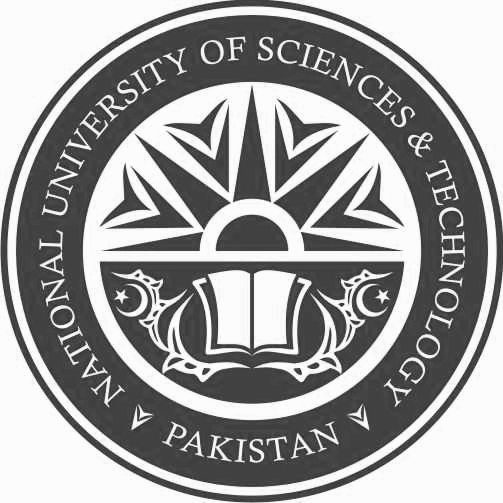 